Tacoma Pierce County Coalition to End Homelessness Weekly Meeting Agenda March 27th 2020
Next Meeting: Friday, April 3rd - 9:00am – Contact Gerrit Nyland (gerritn@ccsww.org or 253-304-5105) to add an item to the agenda.Coming meetings, meeting minutes, listserv self-signup and more at http://www.pchomeless.org/ Resources Guide: https://www.piercecountyresources.com/ -            T-shirts are free – grab oneCommittee 2019-20 Work Plans9:00Welcome  Purpose: kill time while people arrive late…   Leader: Gerrit Nyland, Catholic Community Services – gerritn@ccsww.org 9:05 Address by the Mayor of Tacoma  Purpose: Get inspired  Leader: Victoria Woodards, Mayor, City of Tacoma 9:10Coronavirus Response Update  Purpose: Understand recommended prevention work and current protocol on how to respond to clients exhibiting symptoms.  Leaders:  Probably Carrie Ching, Tacoma Pierce County Health Department - CChing@tpchd.org  9:35Volunteer Recruitment   Purpose: Understand how to connect your needs and possible volunteers together  Leaders:  Allison Loft, United Way Pierce County - allisonl@uwpc.org 9:40 Government Updates  Purpose: Work the City and County are undertaking – additional supports for contracted agencies  Leaders: Valeri Knight, Pierce County Human Services -  valeri.knight@piercecountywa.gov , Erica Azcueta, City of Tacoma - eazcueta@cityoftacoma.org 9:50Trauma Training on-line webinar  Purpose: Learn how to sign up for the webinar  Leaders:  Sherri Jensen, Valeo Vocation -  Sherri@valeovocation.org 9:55 Shelter Updates  Purpose: Changes to shelter operations  Leaders: Melissa Moss, Catholic Community Services -  MelissaM@ccsww.org Luiz Rivera Zaya, Tacoma Rescue Mission -  luisr@trm.org Delmar Algee, Catholic Community Services –  DelmarA@ccsww.org Rob Huff, Metropolitan Development Council - rhuff@mdc-hope.org  Greg Walker, The Coffee Oasis - greg.walker@thecoffeeoasis.com LIHI?Helping Hand House?10:05Advocacy Update  Purpose: understand how to advocate for policy improvements   Leader: Maureen Howard, Senior Policy Analyst - maureenhowardconsulting@gmail.com10:10Networking   Purpose:  “When any worthwhile thing is done in the world, it's usually done by somebody weird.”― John Sandford,   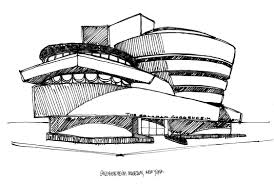 Racial EquityRacial EquityLeadership Team: Heidi Nagel – Comprehensive Life Resources –      hnagel@cmhshare.onmicrosoft.com Benjamin Feldbush, Comprehensive Life Resources -         bfeldbush@cmhshare.org Charter: Better serve communities of colorCharter: Better serve communities of colorLeadership Team: Heidi Nagel – Comprehensive Life Resources –      hnagel@cmhshare.onmicrosoft.com Benjamin Feldbush, Comprehensive Life Resources -         bfeldbush@cmhshare.org GoalsIn DevelopmentIn DevelopmentWorkforce DevelopmentWorkforce DevelopmentLeadership Team: Kelly Blucher, Goodwill - KellyB@goodwillwa.org Sherri Jensen, Valeo Vocations sherri@valeovocation.orgCharter: Increase income through  employmentCharter: Increase income through  employmentLeadership Team: Kelly Blucher, Goodwill - KellyB@goodwillwa.org Sherri Jensen, Valeo Vocations sherri@valeovocation.orgGoalsGet 10 organizations enlisted in the 253Works Job Club programOrganize 3 Hire253 hiring fairsIncrease Hiring success at Hire253 to 110% of all attendeesGet 10 organizations enlisted in the 253Works Job Club programOrganize 3 Hire253 hiring fairsIncrease Hiring success at Hire253 to 110% of all attendeesAdvocacyAdvocacyLeadership Team: Cynthia Stewart – League of Women Voters - stewdahl@comcast.net Carolyn Read – St. Leo’s - readcarolyn@comcast.net Maureen Howard, Senior Policy Analyst       maureenhowardconsulting@gmail.comCharter: Advocate for better laws, policies and funding around housing and homelessnessCharter: Advocate for better laws, policies and funding around housing and homelessnessLeadership Team: Cynthia Stewart – League of Women Voters - stewdahl@comcast.net Carolyn Read – St. Leo’s - readcarolyn@comcast.net Maureen Howard, Senior Policy Analyst       maureenhowardconsulting@gmail.comGoalsConnect to 4 other key advocacy groups around homeless issuesDevelop selected policy and funding action agenda for Pierce County, Tacoma and 2020 WA  LegislatureConnect to 4 other key advocacy groups around homeless issuesDevelop selected policy and funding action agenda for Pierce County, Tacoma and 2020 WA  LegislatureInnovative Shelter TeamInnovative Shelter TeamLeadership Team: Theresa Power-Drutis, New Connections  - tpdrutis@nctacoma.org  Charter: Increase temporary and permanent shelter stock for individuals with very low incomeCharter: Increase temporary and permanent shelter stock for individuals with very low incomeLeadership Team: Theresa Power-Drutis, New Connections  - tpdrutis@nctacoma.org  Goals Identify rural tiny house village site and agency to fundraise for and operate siteEstablish Tent City site and agency to fundraise for and operate siteAdvocate for other alternative, temporary shelter options: Safe Lot; Youth Shelter; Urban Rest-stop.  Identify rural tiny house village site and agency to fundraise for and operate siteEstablish Tent City site and agency to fundraise for and operate siteAdvocate for other alternative, temporary shelter options: Safe Lot; Youth Shelter; Urban Rest-stop.  Community ConnectionsCommunity ConnectionsLeadership Team: Richard Berghammer, FBC - ministrycounseling@comcast.net  Pamm Silver – Pamm.Silver@MolinaHealthCare.Com Sheila Miraflor – Molina - Sheila.Miraflor@molinahealthcare.comCharter: Increase housing retention and client stability with the newly housedCharter: Increase housing retention and client stability with the newly housedLeadership Team: Richard Berghammer, FBC - ministrycounseling@comcast.net  Pamm Silver – Pamm.Silver@MolinaHealthCare.Com Sheila Miraflor – Molina - Sheila.Miraflor@molinahealthcare.comGoalsDevelop a Mentoring program with periodic care conferences are recommended.Maintain continuity of support, beginning with Stability Site (or wherever) to their home.Develop a Mentoring program with periodic care conferences are recommended.Maintain continuity of support, beginning with Stability Site (or wherever) to their home.